MEDINA COUNTY EMERGENCY SERVICE DISTRICT #4*** NOTICE OF PUBLIC MEETING***In compliance with the provisions of Chapter 551, Texas Government Code, Notice is hereby given of a Regular Meeting of the Board of Commissioners of the Medina County Emergency Services District No. 4, to be at ESD Building located at 206 Dixon Dr., Devine, TX 78016 at 7:00 PM on the second Tuesday of each month unless posted otherwise.  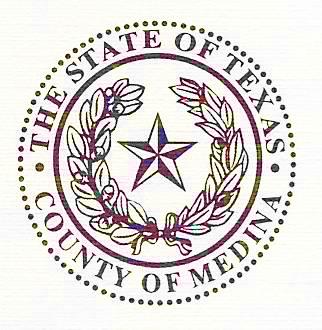 The following agenda items will be discussed, considered and action taken as appropriate:Call to order and Establish Quorum.Prayer and Pledge of AllegianceCitizen’s CommentsThis is the opportunity for visitors and guests to address the Board of Commissioners on any issue.  The board may not discuss any presented issues, nor may any action be taken at this time (Texas Attorney General Opinion-JC0169)Consent Items:Review, Discuss and Approval of the Minute(s)Review, Discuss and Approval of the Treasurers ReportReview, Discuss and Approval of purchase of new Mattress (6). Allegiance EMS Report-Jorge-Update on Community Health Fair Review, Discuss and Approval of purchases for snacks for the health FairReview. Discuss and Approval of purchases of Hand Sanitizer and Surgical MaskReview, Discuss and Approval of purchases of Cups and First Aid Kits with Logo.Update on new helipadMeeting with Brian GrossmanBudget:Review, Discuss and Adopt proposed 21/22 Tax Rate of 0.0414 per $100.00 of value Review, Discuss and Adopt 21/22 proposed budget	Regular Meeting: Oct 12, 2021Round the Room CommentsCall for adjournment. The Board of Commissioner’s reserves the right to adjourn into executive (closed) session at any time during the course of this meeting to discuss any of the matters listed above, as authorized by Chapter 551, Subchapter D, Texas Government Code, Vernon’s Texas Codes, Annotated (The Texas Open Meetings Act)551.071 (Consultation with Attorney; pending or contemplated litigation); 551.072 (Deliberation about Real Property); 551.073 (Deliberations about Gifts and Donations); 551.074 (Personnel Matters); 551.076 (Deliberation about Security Devices); and 551.087 (Economic Development); and any other provision under Texas law that permits a governmental body to discuss a matter in a closed executive session.  Final action, decision or vote, if any, with regard to any matter considered in the Executive Meeting shall be made in public (Open) meeting following the Executive (Closed) meeting or at any subsequent public (Open) meeting duly announced by notice as the Board of Commissioners -shall determine.Respectfully Submitted			Posted according to all knows meeting acts:Elizabeth Leonesio, President		Sept 10, 2021Medina County ESD# 4State of TexasCounty of MedinaReceived in duplicate originals this ____ day of _____, 2021 and published according to law of posting a duplicate original here-of on a bulletin board convenient to the public at Medina County Courthouse for 3 consecutive days prior to the scheduled meeting. Gina ChampionCounty Clerk of Medina County By: _____________________________			Posted Time: ______________